Welcome to Clinical Fixed Prosthodontics II Course!Dear Student,I would like to welcome you to the “Clinical Fixed Prosthodontics II” Course.This study guide will show you details of necessary knowledge related to the subject. This course is the final fixed prosthodontic course and is given during the sixth year. It is a part of comprehensive clinical care course. It provides students with an opportunity to integrate all basic and advanced fixed prosthodontic concepts learnt to date in a clinical setup.This course consists of mainly the clinical sessions wherein the learner is expected to diagnose clinical condition, formulate the treatment plan and finally execute the treatment by various fixed prosthodontic procedures under the supervision of faculty.There are very interesting and brainstorming interactive learning sessions which will give you the opportunity to discuss related topics in more details helping you in acquiring required knowledge for the successful management of various clinical situations. In these sessions you will be assessed about patient management skills through question and answer sessions, the importance of time management and infection control is stressed upon.The reference materials include text books, journal articles and web based references will help you find more information, and the learners are encouraged and directed for self learning and self assessment strategies.As a coordinator, I will be there to receive your feedback and comments and to try to resolve any difficulties during the implementation of the course. Please do not hesitate to contact me at any time if you need any help. The other staff members teaching the course are also available for any help you may need in case you have subject-related enquiries.I wish you an enjoyable and successful experience with the Clinical Fixed Prosthodontics II Course.The CoordinatorContentsCurriculum Mapintroduction to the CourseGeneral Objectives of the CourseCourse ContentsCoordinator and Teachers of the CourseLearning ResourcesStudent AssessmentCurriculum Map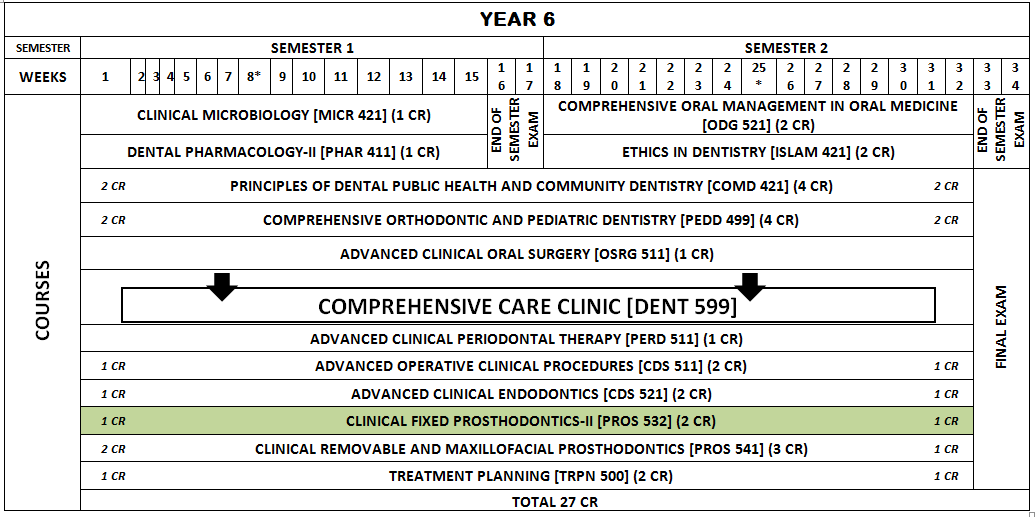 Introduction to the CourseWelcome to the Clinical Fixed Prosthodontics II course. My objective in this course is to help you understand the formulation of the treatment plan and to carry out treatment procedures related to fixed prosthodontics as a part of comprehensive clinical care program. In this course there is an integration of the knowledge and skills learned to date in the field of clinical fixed and removable prosthodontics to treat the patients to restore esthetics, function and comfort.
General Objectives of the CourseUpon completion of the course, students should be able to:Select cases, understand, and perform the procedures which lead to a clinically sound fixed prosthodontic therapy.Bring together fixed and removable prosthodontic concepts learned to date for the purpose of integrated prosthodontic patient care.Course ContentsCoordinator and Teachers of the ModuleLearning ResourcesList of required book:Contemporary Fixed prosthodontics, 4th Edn, Rosensteil, Mosby-Elseveir, 2012.Fundamentals of Fixed prosthodontics, 3rd Edn. Shillingburg, Quintessence publishing.Journals:Journal of prosthetic dentistry.Dentistry Today.Journal of prosthodontics.International journal of Prosthodontics.Student AssessmentFormative Assessment:Questions and answers during active learning sessions.Summative Assessment:  LecturesLecturesLecturesLecturesLecturesN.TitleSubjectTeacherPageL 1Diagnosis and Treatment Planning in Fixed ProsthodonticsClinical Fixed prosthodontics Dr. Girish Kubasad Dr Maher BabsailL 2Metal Ceramic RestorationsClinical Fixed prosthodonticsDr. Girish Kubasad Dr Maher BabsailL 3Restoration of Endodontically Treated TeethClinical Fixed prosthodonticsDr. Girish Kubasad Dr Maher BabsailL 4All Ceramic RestorationsClinical Fixed prosthodonticsDr. Girish Kubasad Dr Maher BabsailClinical SessionsClinical SessionsClinical SessionsClinical SessionsClinical SessionsN.TitleSubjectTeacherPageC 1Diagnosis and Initial ApprovalClinical fixed prosthodontics IIDr Girish Kubasad, Dr Maher, Dr Hemanthkumar,, Dr WaleedC 2Diagnostic Impressions, Diagnostic Casts Mounting, Obtaining Radiographs, PhotographsClinical Fixed prosthodontics IIDr Girish Kubasad, Dr Maher, Dr Hemanthkumar,, Dr WaleedC 3Definitive Treatment Planning and agreement with facultyClinical Fixed prosthodontics IIDr Girish Kubasad, Dr Maher, Dr Hemanthkumar,, Dr WaleedC 4Tooth preparations, impression making and cementation of provisional restoration.Clinical Fixed prosthodontics IIDr Girish Kubasad, Dr Maher, Dr Hemanthkumar, Dr WaleedC 5Try in evaluation of framework, shade selectionClinical Fixed prosthodontics IIDr Girish Kubasad, Dr Maher, Dr Hemanthkumar,, Dr WaleedC 6Evaluation of definitive restoration and cementationClinical Fixed prosthodontics IIDr Girish Kubasad, Dr Maher, Dr Hemanthkumar,, Dr WaleedNo.NameDepartmentExt #Room #E-mailOffice HoursCoordinator:Coordinator:Coordinator:Coordinator:Coordinator:Coordinator:Coordinator:1Dr. Girish KubasadDept of Oral and maxillofacialRehabilitation364364girishkubasad@yahoo.comSunday: 9-12noonTuesday: 1-4 pmTeachers:Teachers:Teachers:Teachers:Teachers:Teachers:Teachers:1Dr. Maher BabsailDept of Oral and maxillofacial Rehabilitation364364maher_babsail@hotmail.com2Dr. Hemanth kumarDept of Oral and maxillofacial Rehabilitation364364drphemanth@gmail.com3Dr. WaleedDept of Oral and maxillofacial Rehabilitation364364dr. waleed.sunallah @hotmail.comMethodType of questionsTimingMidyear ExaminationMCQs and essays in the form of short essays16th and 17th weeksFinal writing examMCQs and essays in the form of short essays33rd and 34th weeksMinimum Procedural Experience (MPE)Throughout the yearFinal Clinical Competency testth weekCase presentation